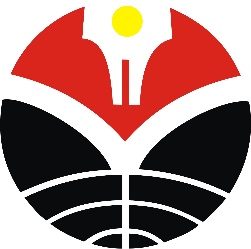 FORM 9. LEMBAR PERBAIKAN JUDUL SKRIPSINama Mahasiwa	:		NIM	:		Judul Lama	:			Judul Baru	:										Bandung, ……………………...………………………..NIM. ……………..Menyetujui,Pembimbing I							Pembimbing II			……………………………………				…………………………………..	NIP.								NIP. 